We have extended our Massachusetts State Contracts to all state and local agencies in:**CONNECTICUT** PSE01 – Public Safety Equipment and Two-Way Radio Equipmentwww.commbuys.comNEW CONTRACT ADDITIONS HIGHLIGHTED IN RED PROUD SPONSOR OF CONNECTICUT CHIEFS OF POLICE CHARITIES WHICH INCLUDE: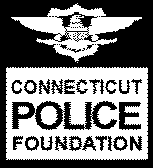 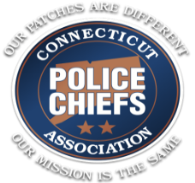 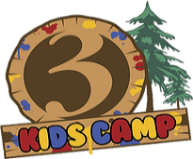 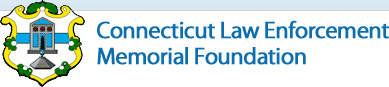 Connecticut Police Foundation and Channel 3 Kids CampAt Central Equipment we strive to bring you the Latest, Innovative Technology Available.Below are just a few of the manufacturers we offer:                    *Shipping Charges May Apply – March 2022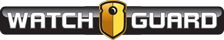 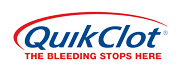 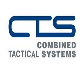 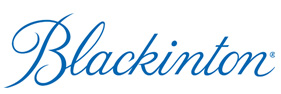 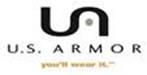 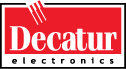 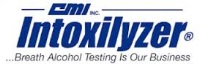 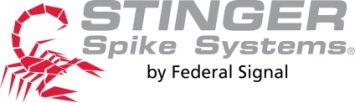 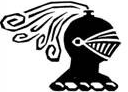 Central Equipment, LLCPO Box 781 -  Mattapoisett MA, 02739800.472.7747 - Fax 508.758.9758Email: jeanc@central-equipment.netwww.central-equipment.net